О проведении публичных слушанийпо отчету об исполнении бюджета города Канска за 2021 годНа основании статьи 28 Федерального закона от 06.10.2003 № 131-ФЗ «Об общих принципах организации местного самоуправления в Российской Федерации», решения Канского городского Совета депутатов от 15.06.2006 № 18-171 «О Положении о публичных слушаниях в городе Канске», руководствуясь статьями 17, 30, 47.2 Устава города Канска:1.    Назначить публичные слушания по отчету об исполнении бюджета города Канска за 2021 год (далее - Публичные слушания) 12 мая  2022 года в 10 часов 00 минут в малом зале администрации г. Канска по адресу: город Канск, ул. Ленина д. 4/1.2.  Председательствующим на Публичных слушаниях назначаю первого заместителя главы города по экономике и финансам Е.Н. Лифанскую, секретарем – М.М. Попову – заместителя руководителя Финансового управления администрации города Канска. 3. Финансовому управлению администрации города Канска Н.А. Тихомировой  в срок до 07 апреля 2022 года представить для публикации в газете «Канский вестник» и размещения на официальном сайте муниципального образования город Канск в сети Интернет отчет об исполнении бюджета города Канска за 2021 год.4.   Начальнику отдела организационной работы, делопроизводства, кадров и муниципальной службы администрации г. Канска Е.Л. Зуевой  организовать и провести регистрацию участников Публичных слушаний с указанием места их постоянного проживания на основании паспортных данных.5. Ведущему специалисту отдела культуры администрации г. Канска Н.А. Нестеровой опубликовать настоящее распоряжение в газете «Канский вестник» и разместить на официальном сайте муниципального образования город Канск в сети Интернет.6.   Контроль за исполнением распоряжения возлагаю на первого заместителя главы города по экономике и финансам Е.Н. Лифанскую.7.  Распоряжение вступает в силу со дня  официального опубликования.Глава города Канска                                                                                 А.М. Береснев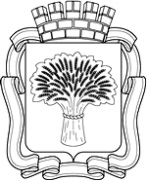 Российская ФедерацияАдминистрация города Канска
Красноярского краяРАСПОРЯЖЕНИЕРоссийская ФедерацияАдминистрация города Канска
Красноярского краяРАСПОРЯЖЕНИЕРоссийская ФедерацияАдминистрация города Канска
Красноярского краяРАСПОРЯЖЕНИЕРоссийская ФедерацияАдминистрация города Канска
Красноярского краяРАСПОРЯЖЕНИЕ04.04.2022 г.№201